PENGARUH DIFERENSIASI PRODUK DAN PERSEPSIHARGA TERHADAP KEPUTUSAN PEMBELIANDI TOKO KEJU KESU GARU II MEDANSKRIPSIDiajukan Guna Memenuhi Salah Satu Syarat Untuk Memperoleh Gelar Sarjana Ekonomi Jurusan Manajemen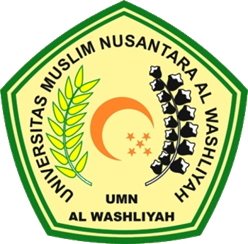 Oleh :DEWI SARTIKA HARAHAPNPM. 193114002PROGRAM STUDI MANAJEMENFAKULTAS EKONOMIUNIVERSITAS MUSLIM NUSANTARA AL-WASHLIYAHMEDAN2023